Publicado en Madrid el 20/09/2022 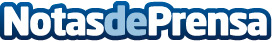 El Curiosity Cube® de Merck despierta el interés por la ciencia en más de 1300 estudiantes de MadridDurante 5 días el Curiosity Cube® ha recorrido la capital y 3 localidades madrileñas permitiendo a 1366 niños y niñas participar en experimentos prácticos. Los estudiantes que han tenido la oportunidad de usar ozobots, microscopios digitales y otros instrumentos científicos para aprender más sobre la microbiota. El objetivo es despertar la curiosidad y la pasión por la ciencia de forma temprana, con el fin de encaminar a los estudiantes a emprender alguna carrera en los distintos ámbitos de STEM
Datos de contacto:Cristina Gómez Rico914569090Nota de prensa publicada en: https://www.notasdeprensa.es/el-curiosity-cube-de-merck-despierta-el Categorias: Industria Farmacéutica Educación Sociedad Madrid Investigación Científica E-Commerce Ocio para niños http://www.notasdeprensa.es